Visite pastorale des Paroisses du diocèse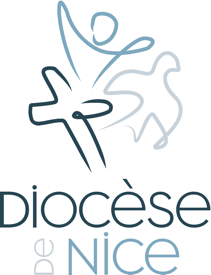 En amont     - Statuts redonné des EAP, CPAE (Diocèse 2000 + Droit particulier) 		       - Enquête paroissiale sur les 5 essentiels- Mise en place d’un Projet Pastoral Paroissial (ou le conforter) : soit se fait avant la visite, soit à l'occasion… > sera en place 3 mois après la visite• But de la visite : Attention de l’évêque et de la Curie + connaissance de la paroisse + encouragements de l’élan pastoral + perception de la réalité pastorale + rencontre des principaux conseils + une rencontre avec toute la paroisse=> encourager le dynamisme missionnaire de la Paroisse => resserrer le lien diocésain avec les équipes rapprochées du Curé • Une date de “Visite” par paroisse - Ensembles des visites des paroisses sur 4 ans…• L'ensemble de ses rencontres se feraient sur un temps court (excepté peut-être l'évènement paroissial ou le pèlerinage à Lourdes).• La suite serait aussi importante : remise d'un retour de visite (CPP/EAP + CPAE) + Mise en place du projet pastoral paroissial ; le tout dans les 3 mois suivant la visite.1 - Une rencontre Curé + vicaires, avec l’évêque + le VG + le Doyen : état de la paroisse + grandes perceptives missionnaires + points d’attention (positifs et négatifs) + vie fraternelle entre prêtres + insertion dans la dynamique diocésaine (événements, formation, liens…)	=> conforter et écouter l’équipe sacerdotale, et initier la Visite	=> on discerne ensemble le besoin précis pour la visite, lié à un Service/Pôle2 - Rencontre Évêque + VG + Doyen de l'EAP (voire le CPP) : présentation de chacun ; Principale dynamique autour des 5 essentiels ; intégration de la dynamique diocésaine ; un projet pastoral (en cours ? existant ? à mettre en œuvre ?)=> donner en amont un canevas de la rencontre=> connaitre et encourager l'équipe en place (EAP)=> encourager la dynamique missionnaire de la Paroisse3 - Rencontre Économe + VG ? du CPAE : état des finances + le Denier + point sur l’immobilier ?  bon fonctionnement ? + Questions particulières ? 	=> créer une confiance réciproque entre la Curie et le CPAE	=> percevoir les questions4- Rencontres entre un responsable de Service (Pôle ?) en parallèle si un besoin particulier sur la Paroisse (vu à la première rencontre)=> Aide sur un point précis + renforcement de la cohérence diocésaine5 - Un événement paroissial en présence de l’évêque : Messe ; Fête patronale ; occasion liturgique ou locale…	=> Rencontre de la Communauté paroissiale6 - Un pèlerinage paroissial à Lourdes : Proposer, durant ces 4 années un pèlerinage liée à une démarche diocésaine=> L'idée est de proposer une expérience ecclésiale forte avec le diocèse, dans un       lieu porteur et au service des plus fragiles.